На період воєнного стану та упродовж одного місяця після його припинення чи скасування виплати деяких видів державної допомоги автоматично продовжуються. 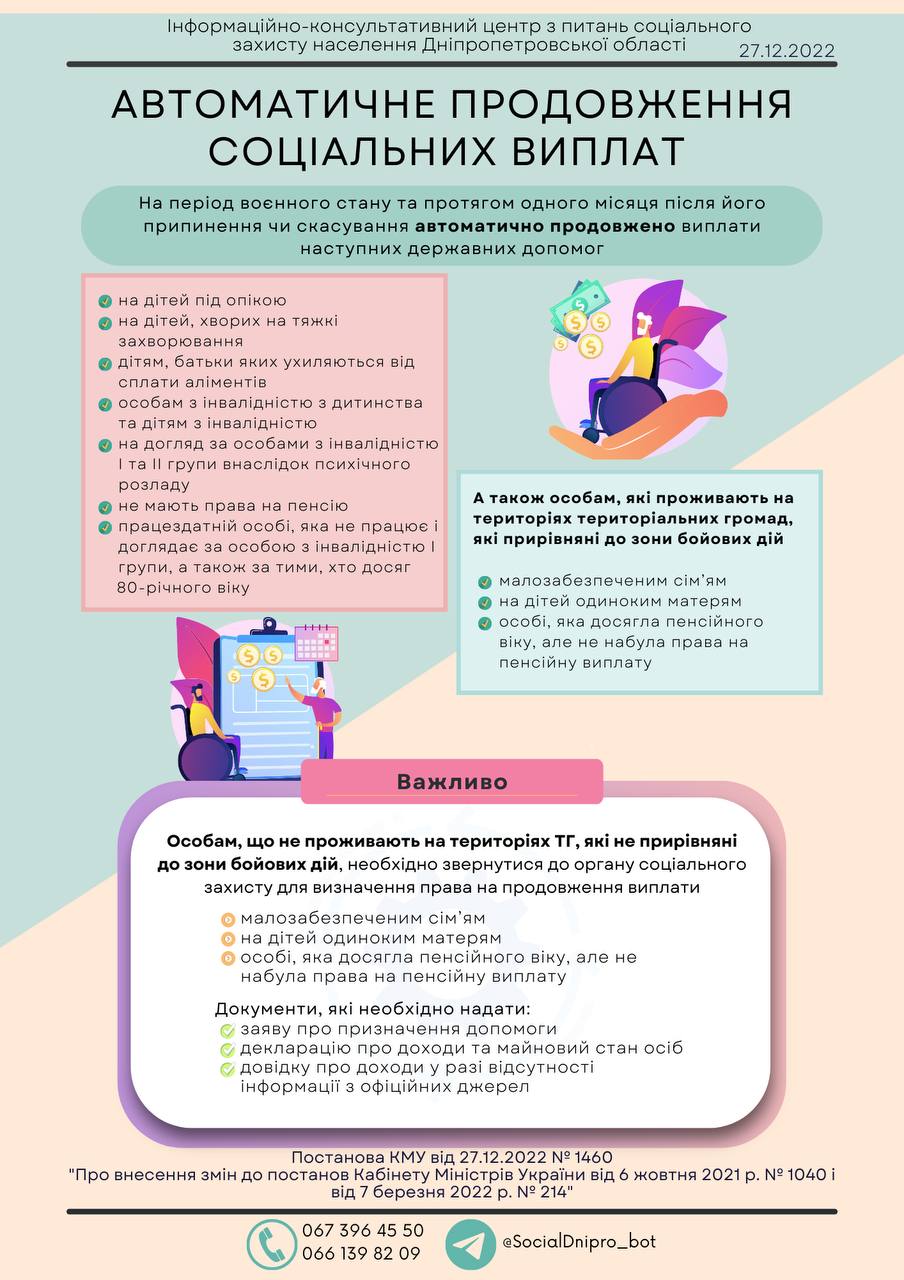 